adams county regional water districtEmployment Application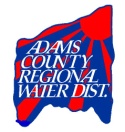 Applicant InformationApplicant InformationApplicant InformationApplicant InformationApplicant InformationApplicant InformationApplicant InformationApplicant InformationApplicant InformationApplicant InformationApplicant InformationApplicant InformationApplicant InformationApplicant InformationApplicant InformationApplicant InformationApplicant InformationApplicant InformationApplicant InformationApplicant InformationApplicant InformationApplicant InformationApplicant InformationApplicant InformationApplicant InformationApplicant InformationApplicant InformationLast NameLast NameLast NameFirstM.I.M.I.DateDateStreet AddressStreet AddressStreet AddressStreet AddressApartment/Unit #Apartment/Unit #Apartment/Unit #Apartment/Unit #CityStateZIPPhoneE-mail AddressE-mail AddressE-mail AddressDate AvailableDate AvailableDate AvailableDate AvailableSocial Security No.Social Security No.Social Security No.Desired SalaryDesired SalaryDesired SalaryPosition Applied forPosition Applied forPosition Applied forPosition Applied forPosition Applied forPosition Applied forAre you a citizen of the United States?Are you a citizen of the United States?Are you a citizen of the United States?Are you a citizen of the United States?Are you a citizen of the United States?Are you a citizen of the United States?Are you a citizen of the United States?Are you a citizen of the United States?Are you a citizen of the United States?YES  YES  NO  NO  If no, are you authorized to work in the U.S.?If no, are you authorized to work in the U.S.?If no, are you authorized to work in the U.S.?If no, are you authorized to work in the U.S.?If no, are you authorized to work in the U.S.?If no, are you authorized to work in the U.S.?If no, are you authorized to work in the U.S.?If no, are you authorized to work in the U.S.?If no, are you authorized to work in the U.S.?If no, are you authorized to work in the U.S.?If no, are you authorized to work in the U.S.?YES  YES  NO  Have you ever worked for this company?Have you ever worked for this company?Have you ever worked for this company?Have you ever worked for this company?Have you ever worked for this company?Have you ever worked for this company?Have you ever worked for this company?Have you ever worked for this company?Have you ever worked for this company?YES  YES  NO  NO  If so, when?If so, when?If so, when?If so, when?Have you ever been convicted of a felony?Have you ever been convicted of a felony?Have you ever been convicted of a felony?Have you ever been convicted of a felony?Have you ever been convicted of a felony?Have you ever been convicted of a felony?Have you ever been convicted of a felony?Have you ever been convicted of a felony?Have you ever been convicted of a felony?YES  YES  NO  NO  If yes, explainIf yes, explainIf yes, explainIf yes, explainEducationEducationEducationEducationEducationEducationEducationEducationEducationEducationEducationEducationEducationEducationEducationEducationEducationEducationEducationEducationEducationEducationEducationEducationEducationEducationEducationHigh SchoolHigh SchoolHigh SchoolAddressAddressFromFromToToDid you graduate?Did you graduate?Did you graduate?YES  YES  NO  NO  NO  DegreeDegreeDegreeCollegeCollegeAddressAddressFromFromToToDid you graduate?Did you graduate?Did you graduate?YES  YES  NO  NO  NO  DegreeDegreeDegreeOtherOtherAddressAddressFromFromToToDid you graduate?Did you graduate?Did you graduate?YES  YES  NO  NO  NO  DegreeDegreeDegreeReferencesReferencesReferencesReferencesReferencesReferencesReferencesReferencesReferencesReferencesReferencesReferencesReferencesReferencesReferencesReferencesReferencesReferencesReferencesReferencesReferencesReferencesReferencesReferencesReferencesReferencesReferencesPlease list three professional references.Please list three professional references.Please list three professional references.Please list three professional references.Please list three professional references.Please list three professional references.Please list three professional references.Please list three professional references.Please list three professional references.Please list three professional references.Please list three professional references.Please list three professional references.Please list three professional references.Please list three professional references.Please list three professional references.Please list three professional references.Please list three professional references.Please list three professional references.Please list three professional references.Please list three professional references.Please list three professional references.Please list three professional references.Please list three professional references.Please list three professional references.Please list three professional references.Please list three professional references.Please list three professional references.Full NameFull NameFull NameRelationshipRelationshipRelationshipRelationshipRelationshipCompanyCompanyCompanyPhonePhonePhonePhoneAddressAddressAddressFull NameFull NameFull NameRelationshipRelationshipRelationshipRelationshipRelationshipCompanyCompanyCompanyPhonePhonePhonePhoneAddressAddressAddressFull NameFull NameFull NameRelationshipRelationshipRelationshipRelationshipRelationshipCompanyCompanyCompanyPhonePhonePhonePhoneAddressAddressAddressPrevious EmploymentPrevious EmploymentPrevious EmploymentPrevious EmploymentPrevious EmploymentPrevious EmploymentPrevious EmploymentPrevious EmploymentPrevious EmploymentPrevious EmploymentPrevious EmploymentPrevious EmploymentPrevious EmploymentPrevious EmploymentPrevious EmploymentPrevious EmploymentPrevious EmploymentPrevious EmploymentPrevious EmploymentPrevious EmploymentCompanyCompanyCompanyPhoneAddressAddressSupervisorSupervisorJob TitleJob TitleStarting SalaryStarting Salary$$$Ending SalaryEnding SalaryEnding SalaryEnding Salary$ResponsibilitiesResponsibilitiesResponsibilitiesResponsibilitiesResponsibilitiesFromToToReason for LeavingReason for LeavingMay we contact your previous supervisor for a reference?May we contact your previous supervisor for a reference?May we contact your previous supervisor for a reference?May we contact your previous supervisor for a reference?May we contact your previous supervisor for a reference?May we contact your previous supervisor for a reference?May we contact your previous supervisor for a reference?May we contact your previous supervisor for a reference?May we contact your previous supervisor for a reference?May we contact your previous supervisor for a reference?May we contact your previous supervisor for a reference?YES  NO  CompanyCompanyCompanyPhoneAddressAddressSupervisorSupervisorJob TitleJob TitleStarting SalaryStarting Salary$$$Ending SalaryEnding SalaryEnding SalaryEnding Salary$ResponsibilitiesResponsibilitiesResponsibilitiesResponsibilitiesResponsibilitiesFromToToReason for LeavingReason for LeavingMay we contact your previous supervisor for a reference?May we contact your previous supervisor for a reference?May we contact your previous supervisor for a reference?May we contact your previous supervisor for a reference?May we contact your previous supervisor for a reference?May we contact your previous supervisor for a reference?May we contact your previous supervisor for a reference?May we contact your previous supervisor for a reference?May we contact your previous supervisor for a reference?May we contact your previous supervisor for a reference?May we contact your previous supervisor for a reference?YES  NO  CompanyCompanyPhoneAddressAddressSupervisorSupervisorJob TitleJob TitleStarting SalaryStarting Salary$$$Ending SalaryEnding SalaryEnding SalaryEnding Salary$ResponsibilitiesResponsibilitiesResponsibilitiesResponsibilitiesResponsibilitiesFromToToReason for LeavingReason for LeavingMay we contact your previous supervisor for a reference?May we contact your previous supervisor for a reference?May we contact your previous supervisor for a reference?May we contact your previous supervisor for a reference?May we contact your previous supervisor for a reference?May we contact your previous supervisor for a reference?May we contact your previous supervisor for a reference?May we contact your previous supervisor for a reference?May we contact your previous supervisor for a reference?May we contact your previous supervisor for a reference?May we contact your previous supervisor for a reference?YES  NO  Military ServiceMilitary ServiceMilitary ServiceMilitary ServiceMilitary ServiceMilitary ServiceMilitary ServiceMilitary ServiceMilitary ServiceMilitary ServiceMilitary ServiceMilitary ServiceMilitary ServiceMilitary ServiceMilitary ServiceMilitary ServiceMilitary ServiceMilitary ServiceMilitary ServiceMilitary ServiceBranchBranchFromFromToRank at DischargeRank at DischargeRank at DischargeRank at DischargeRank at DischargeRank at DischargeType of DischargeType of DischargeType of DischargeType of DischargeType of DischargeIf other than honorable, explainIf other than honorable, explainIf other than honorable, explainIf other than honorable, explainIf other than honorable, explainIf other than honorable, explainIf other than honorable, explainIf other than honorable, explainDisclaimer and SignatureDisclaimer and SignatureDisclaimer and SignatureDisclaimer and SignatureDisclaimer and SignatureDisclaimer and SignatureDisclaimer and SignatureDisclaimer and SignatureDisclaimer and SignatureDisclaimer and SignatureDisclaimer and SignatureDisclaimer and SignatureDisclaimer and SignatureDisclaimer and SignatureDisclaimer and SignatureDisclaimer and SignatureDisclaimer and SignatureDisclaimer and SignatureDisclaimer and SignatureDisclaimer and SignaturePlease Read Before Signing: I certify that all information provided by me on this application is true and complete to the best of my knowledge and that I have withheld nothing that, if disclosed, would alter the integrity of this application. I authorize my previous employers, schools, or persons listed as references to give any information regarding employment or educational record. I agree that this company and my previous employers will not be held liable in any respect if a job offer is not extended, or is withdrawn, or employment is terminated because of false statements, omissions, or answers made by myself on this application. In the event of any employment with this company, I will comply with all rules and regulations as set by the company in any communication distributed to the employees. In compliance with the Immigration Reform and Control Act of 1986, I understand that I am required to provide approved documentation to the company that verifies my right to work in the United States on the first day of employment. I have received from the company a list of the approved documents that are required. I understand that employment at this company is “at will,” which means that either I or this company can terminate the employment relationship at any time, with or without prior notice, and for any reason not prohibited by statute. All employment is continued on that basis. I hereby acknowledge that I have read and understand the above statements. Please Read Before Signing: I certify that all information provided by me on this application is true and complete to the best of my knowledge and that I have withheld nothing that, if disclosed, would alter the integrity of this application. I authorize my previous employers, schools, or persons listed as references to give any information regarding employment or educational record. I agree that this company and my previous employers will not be held liable in any respect if a job offer is not extended, or is withdrawn, or employment is terminated because of false statements, omissions, or answers made by myself on this application. In the event of any employment with this company, I will comply with all rules and regulations as set by the company in any communication distributed to the employees. In compliance with the Immigration Reform and Control Act of 1986, I understand that I am required to provide approved documentation to the company that verifies my right to work in the United States on the first day of employment. I have received from the company a list of the approved documents that are required. I understand that employment at this company is “at will,” which means that either I or this company can terminate the employment relationship at any time, with or without prior notice, and for any reason not prohibited by statute. All employment is continued on that basis. I hereby acknowledge that I have read and understand the above statements. Please Read Before Signing: I certify that all information provided by me on this application is true and complete to the best of my knowledge and that I have withheld nothing that, if disclosed, would alter the integrity of this application. I authorize my previous employers, schools, or persons listed as references to give any information regarding employment or educational record. I agree that this company and my previous employers will not be held liable in any respect if a job offer is not extended, or is withdrawn, or employment is terminated because of false statements, omissions, or answers made by myself on this application. In the event of any employment with this company, I will comply with all rules and regulations as set by the company in any communication distributed to the employees. In compliance with the Immigration Reform and Control Act of 1986, I understand that I am required to provide approved documentation to the company that verifies my right to work in the United States on the first day of employment. I have received from the company a list of the approved documents that are required. I understand that employment at this company is “at will,” which means that either I or this company can terminate the employment relationship at any time, with or without prior notice, and for any reason not prohibited by statute. All employment is continued on that basis. I hereby acknowledge that I have read and understand the above statements. Please Read Before Signing: I certify that all information provided by me on this application is true and complete to the best of my knowledge and that I have withheld nothing that, if disclosed, would alter the integrity of this application. I authorize my previous employers, schools, or persons listed as references to give any information regarding employment or educational record. I agree that this company and my previous employers will not be held liable in any respect if a job offer is not extended, or is withdrawn, or employment is terminated because of false statements, omissions, or answers made by myself on this application. In the event of any employment with this company, I will comply with all rules and regulations as set by the company in any communication distributed to the employees. In compliance with the Immigration Reform and Control Act of 1986, I understand that I am required to provide approved documentation to the company that verifies my right to work in the United States on the first day of employment. I have received from the company a list of the approved documents that are required. I understand that employment at this company is “at will,” which means that either I or this company can terminate the employment relationship at any time, with or without prior notice, and for any reason not prohibited by statute. All employment is continued on that basis. I hereby acknowledge that I have read and understand the above statements. Please Read Before Signing: I certify that all information provided by me on this application is true and complete to the best of my knowledge and that I have withheld nothing that, if disclosed, would alter the integrity of this application. I authorize my previous employers, schools, or persons listed as references to give any information regarding employment or educational record. I agree that this company and my previous employers will not be held liable in any respect if a job offer is not extended, or is withdrawn, or employment is terminated because of false statements, omissions, or answers made by myself on this application. In the event of any employment with this company, I will comply with all rules and regulations as set by the company in any communication distributed to the employees. In compliance with the Immigration Reform and Control Act of 1986, I understand that I am required to provide approved documentation to the company that verifies my right to work in the United States on the first day of employment. I have received from the company a list of the approved documents that are required. I understand that employment at this company is “at will,” which means that either I or this company can terminate the employment relationship at any time, with or without prior notice, and for any reason not prohibited by statute. All employment is continued on that basis. I hereby acknowledge that I have read and understand the above statements. Please Read Before Signing: I certify that all information provided by me on this application is true and complete to the best of my knowledge and that I have withheld nothing that, if disclosed, would alter the integrity of this application. I authorize my previous employers, schools, or persons listed as references to give any information regarding employment or educational record. I agree that this company and my previous employers will not be held liable in any respect if a job offer is not extended, or is withdrawn, or employment is terminated because of false statements, omissions, or answers made by myself on this application. In the event of any employment with this company, I will comply with all rules and regulations as set by the company in any communication distributed to the employees. In compliance with the Immigration Reform and Control Act of 1986, I understand that I am required to provide approved documentation to the company that verifies my right to work in the United States on the first day of employment. I have received from the company a list of the approved documents that are required. I understand that employment at this company is “at will,” which means that either I or this company can terminate the employment relationship at any time, with or without prior notice, and for any reason not prohibited by statute. All employment is continued on that basis. I hereby acknowledge that I have read and understand the above statements. Please Read Before Signing: I certify that all information provided by me on this application is true and complete to the best of my knowledge and that I have withheld nothing that, if disclosed, would alter the integrity of this application. I authorize my previous employers, schools, or persons listed as references to give any information regarding employment or educational record. I agree that this company and my previous employers will not be held liable in any respect if a job offer is not extended, or is withdrawn, or employment is terminated because of false statements, omissions, or answers made by myself on this application. In the event of any employment with this company, I will comply with all rules and regulations as set by the company in any communication distributed to the employees. In compliance with the Immigration Reform and Control Act of 1986, I understand that I am required to provide approved documentation to the company that verifies my right to work in the United States on the first day of employment. I have received from the company a list of the approved documents that are required. I understand that employment at this company is “at will,” which means that either I or this company can terminate the employment relationship at any time, with or without prior notice, and for any reason not prohibited by statute. All employment is continued on that basis. I hereby acknowledge that I have read and understand the above statements. Please Read Before Signing: I certify that all information provided by me on this application is true and complete to the best of my knowledge and that I have withheld nothing that, if disclosed, would alter the integrity of this application. I authorize my previous employers, schools, or persons listed as references to give any information regarding employment or educational record. I agree that this company and my previous employers will not be held liable in any respect if a job offer is not extended, or is withdrawn, or employment is terminated because of false statements, omissions, or answers made by myself on this application. In the event of any employment with this company, I will comply with all rules and regulations as set by the company in any communication distributed to the employees. In compliance with the Immigration Reform and Control Act of 1986, I understand that I am required to provide approved documentation to the company that verifies my right to work in the United States on the first day of employment. I have received from the company a list of the approved documents that are required. I understand that employment at this company is “at will,” which means that either I or this company can terminate the employment relationship at any time, with or without prior notice, and for any reason not prohibited by statute. All employment is continued on that basis. I hereby acknowledge that I have read and understand the above statements. Please Read Before Signing: I certify that all information provided by me on this application is true and complete to the best of my knowledge and that I have withheld nothing that, if disclosed, would alter the integrity of this application. I authorize my previous employers, schools, or persons listed as references to give any information regarding employment or educational record. I agree that this company and my previous employers will not be held liable in any respect if a job offer is not extended, or is withdrawn, or employment is terminated because of false statements, omissions, or answers made by myself on this application. In the event of any employment with this company, I will comply with all rules and regulations as set by the company in any communication distributed to the employees. In compliance with the Immigration Reform and Control Act of 1986, I understand that I am required to provide approved documentation to the company that verifies my right to work in the United States on the first day of employment. I have received from the company a list of the approved documents that are required. I understand that employment at this company is “at will,” which means that either I or this company can terminate the employment relationship at any time, with or without prior notice, and for any reason not prohibited by statute. All employment is continued on that basis. I hereby acknowledge that I have read and understand the above statements. Please Read Before Signing: I certify that all information provided by me on this application is true and complete to the best of my knowledge and that I have withheld nothing that, if disclosed, would alter the integrity of this application. I authorize my previous employers, schools, or persons listed as references to give any information regarding employment or educational record. I agree that this company and my previous employers will not be held liable in any respect if a job offer is not extended, or is withdrawn, or employment is terminated because of false statements, omissions, or answers made by myself on this application. In the event of any employment with this company, I will comply with all rules and regulations as set by the company in any communication distributed to the employees. In compliance with the Immigration Reform and Control Act of 1986, I understand that I am required to provide approved documentation to the company that verifies my right to work in the United States on the first day of employment. I have received from the company a list of the approved documents that are required. I understand that employment at this company is “at will,” which means that either I or this company can terminate the employment relationship at any time, with or without prior notice, and for any reason not prohibited by statute. All employment is continued on that basis. I hereby acknowledge that I have read and understand the above statements. Please Read Before Signing: I certify that all information provided by me on this application is true and complete to the best of my knowledge and that I have withheld nothing that, if disclosed, would alter the integrity of this application. I authorize my previous employers, schools, or persons listed as references to give any information regarding employment or educational record. I agree that this company and my previous employers will not be held liable in any respect if a job offer is not extended, or is withdrawn, or employment is terminated because of false statements, omissions, or answers made by myself on this application. In the event of any employment with this company, I will comply with all rules and regulations as set by the company in any communication distributed to the employees. In compliance with the Immigration Reform and Control Act of 1986, I understand that I am required to provide approved documentation to the company that verifies my right to work in the United States on the first day of employment. I have received from the company a list of the approved documents that are required. I understand that employment at this company is “at will,” which means that either I or this company can terminate the employment relationship at any time, with or without prior notice, and for any reason not prohibited by statute. All employment is continued on that basis. I hereby acknowledge that I have read and understand the above statements. Please Read Before Signing: I certify that all information provided by me on this application is true and complete to the best of my knowledge and that I have withheld nothing that, if disclosed, would alter the integrity of this application. I authorize my previous employers, schools, or persons listed as references to give any information regarding employment or educational record. I agree that this company and my previous employers will not be held liable in any respect if a job offer is not extended, or is withdrawn, or employment is terminated because of false statements, omissions, or answers made by myself on this application. In the event of any employment with this company, I will comply with all rules and regulations as set by the company in any communication distributed to the employees. In compliance with the Immigration Reform and Control Act of 1986, I understand that I am required to provide approved documentation to the company that verifies my right to work in the United States on the first day of employment. I have received from the company a list of the approved documents that are required. I understand that employment at this company is “at will,” which means that either I or this company can terminate the employment relationship at any time, with or without prior notice, and for any reason not prohibited by statute. All employment is continued on that basis. I hereby acknowledge that I have read and understand the above statements. Please Read Before Signing: I certify that all information provided by me on this application is true and complete to the best of my knowledge and that I have withheld nothing that, if disclosed, would alter the integrity of this application. I authorize my previous employers, schools, or persons listed as references to give any information regarding employment or educational record. I agree that this company and my previous employers will not be held liable in any respect if a job offer is not extended, or is withdrawn, or employment is terminated because of false statements, omissions, or answers made by myself on this application. In the event of any employment with this company, I will comply with all rules and regulations as set by the company in any communication distributed to the employees. In compliance with the Immigration Reform and Control Act of 1986, I understand that I am required to provide approved documentation to the company that verifies my right to work in the United States on the first day of employment. I have received from the company a list of the approved documents that are required. I understand that employment at this company is “at will,” which means that either I or this company can terminate the employment relationship at any time, with or without prior notice, and for any reason not prohibited by statute. All employment is continued on that basis. I hereby acknowledge that I have read and understand the above statements. Please Read Before Signing: I certify that all information provided by me on this application is true and complete to the best of my knowledge and that I have withheld nothing that, if disclosed, would alter the integrity of this application. I authorize my previous employers, schools, or persons listed as references to give any information regarding employment or educational record. I agree that this company and my previous employers will not be held liable in any respect if a job offer is not extended, or is withdrawn, or employment is terminated because of false statements, omissions, or answers made by myself on this application. In the event of any employment with this company, I will comply with all rules and regulations as set by the company in any communication distributed to the employees. In compliance with the Immigration Reform and Control Act of 1986, I understand that I am required to provide approved documentation to the company that verifies my right to work in the United States on the first day of employment. I have received from the company a list of the approved documents that are required. I understand that employment at this company is “at will,” which means that either I or this company can terminate the employment relationship at any time, with or without prior notice, and for any reason not prohibited by statute. All employment is continued on that basis. I hereby acknowledge that I have read and understand the above statements. Please Read Before Signing: I certify that all information provided by me on this application is true and complete to the best of my knowledge and that I have withheld nothing that, if disclosed, would alter the integrity of this application. I authorize my previous employers, schools, or persons listed as references to give any information regarding employment or educational record. I agree that this company and my previous employers will not be held liable in any respect if a job offer is not extended, or is withdrawn, or employment is terminated because of false statements, omissions, or answers made by myself on this application. In the event of any employment with this company, I will comply with all rules and regulations as set by the company in any communication distributed to the employees. In compliance with the Immigration Reform and Control Act of 1986, I understand that I am required to provide approved documentation to the company that verifies my right to work in the United States on the first day of employment. I have received from the company a list of the approved documents that are required. I understand that employment at this company is “at will,” which means that either I or this company can terminate the employment relationship at any time, with or without prior notice, and for any reason not prohibited by statute. All employment is continued on that basis. I hereby acknowledge that I have read and understand the above statements. Please Read Before Signing: I certify that all information provided by me on this application is true and complete to the best of my knowledge and that I have withheld nothing that, if disclosed, would alter the integrity of this application. I authorize my previous employers, schools, or persons listed as references to give any information regarding employment or educational record. I agree that this company and my previous employers will not be held liable in any respect if a job offer is not extended, or is withdrawn, or employment is terminated because of false statements, omissions, or answers made by myself on this application. In the event of any employment with this company, I will comply with all rules and regulations as set by the company in any communication distributed to the employees. In compliance with the Immigration Reform and Control Act of 1986, I understand that I am required to provide approved documentation to the company that verifies my right to work in the United States on the first day of employment. I have received from the company a list of the approved documents that are required. I understand that employment at this company is “at will,” which means that either I or this company can terminate the employment relationship at any time, with or without prior notice, and for any reason not prohibited by statute. All employment is continued on that basis. I hereby acknowledge that I have read and understand the above statements. Please Read Before Signing: I certify that all information provided by me on this application is true and complete to the best of my knowledge and that I have withheld nothing that, if disclosed, would alter the integrity of this application. I authorize my previous employers, schools, or persons listed as references to give any information regarding employment or educational record. I agree that this company and my previous employers will not be held liable in any respect if a job offer is not extended, or is withdrawn, or employment is terminated because of false statements, omissions, or answers made by myself on this application. In the event of any employment with this company, I will comply with all rules and regulations as set by the company in any communication distributed to the employees. In compliance with the Immigration Reform and Control Act of 1986, I understand that I am required to provide approved documentation to the company that verifies my right to work in the United States on the first day of employment. I have received from the company a list of the approved documents that are required. I understand that employment at this company is “at will,” which means that either I or this company can terminate the employment relationship at any time, with or without prior notice, and for any reason not prohibited by statute. All employment is continued on that basis. I hereby acknowledge that I have read and understand the above statements. Please Read Before Signing: I certify that all information provided by me on this application is true and complete to the best of my knowledge and that I have withheld nothing that, if disclosed, would alter the integrity of this application. I authorize my previous employers, schools, or persons listed as references to give any information regarding employment or educational record. I agree that this company and my previous employers will not be held liable in any respect if a job offer is not extended, or is withdrawn, or employment is terminated because of false statements, omissions, or answers made by myself on this application. In the event of any employment with this company, I will comply with all rules and regulations as set by the company in any communication distributed to the employees. In compliance with the Immigration Reform and Control Act of 1986, I understand that I am required to provide approved documentation to the company that verifies my right to work in the United States on the first day of employment. I have received from the company a list of the approved documents that are required. I understand that employment at this company is “at will,” which means that either I or this company can terminate the employment relationship at any time, with or without prior notice, and for any reason not prohibited by statute. All employment is continued on that basis. I hereby acknowledge that I have read and understand the above statements. Please Read Before Signing: I certify that all information provided by me on this application is true and complete to the best of my knowledge and that I have withheld nothing that, if disclosed, would alter the integrity of this application. I authorize my previous employers, schools, or persons listed as references to give any information regarding employment or educational record. I agree that this company and my previous employers will not be held liable in any respect if a job offer is not extended, or is withdrawn, or employment is terminated because of false statements, omissions, or answers made by myself on this application. In the event of any employment with this company, I will comply with all rules and regulations as set by the company in any communication distributed to the employees. In compliance with the Immigration Reform and Control Act of 1986, I understand that I am required to provide approved documentation to the company that verifies my right to work in the United States on the first day of employment. I have received from the company a list of the approved documents that are required. I understand that employment at this company is “at will,” which means that either I or this company can terminate the employment relationship at any time, with or without prior notice, and for any reason not prohibited by statute. All employment is continued on that basis. I hereby acknowledge that I have read and understand the above statements. Please Read Before Signing: I certify that all information provided by me on this application is true and complete to the best of my knowledge and that I have withheld nothing that, if disclosed, would alter the integrity of this application. I authorize my previous employers, schools, or persons listed as references to give any information regarding employment or educational record. I agree that this company and my previous employers will not be held liable in any respect if a job offer is not extended, or is withdrawn, or employment is terminated because of false statements, omissions, or answers made by myself on this application. In the event of any employment with this company, I will comply with all rules and regulations as set by the company in any communication distributed to the employees. In compliance with the Immigration Reform and Control Act of 1986, I understand that I am required to provide approved documentation to the company that verifies my right to work in the United States on the first day of employment. I have received from the company a list of the approved documents that are required. I understand that employment at this company is “at will,” which means that either I or this company can terminate the employment relationship at any time, with or without prior notice, and for any reason not prohibited by statute. All employment is continued on that basis. I hereby acknowledge that I have read and understand the above statements. SignatureSignatureSignatureSignatureDate